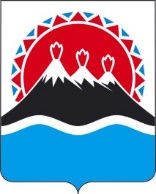 РЕГИОНАЛЬНАЯ СЛУЖБА ПО ТАРИФАМ И ЦЕНАМ КАМЧАТСКОГО КРАЯПОСТАНОВЛЕНИЕг. Петропавловск-КамчатскийОб утверждении экономически обоснованных тарифов 
ГУП КК «Камчаттрансфлот» на перевозку пассажиров морским транспортом в муниципальном сообщении на территории Мильковского муниципального района Камчатского края по маршруту п. Таёжный левый-правый берег р. Камчатка на 2022 годВ соответствии с постановлением Правительства Российской Федерации от 07.03.1995 № 239 «О мерах по упорядочению государственного регулирования цен (тарифов)», постановлениями Правительства Камчатского края от 30.03.2018 № 133-П «Об утверждении Порядка осуществления государственного регулирования цен (тарифов) в транспортном комплексе в Камчатском крае», от 19.12.2008 № 424-П «Об утверждении Положения о Региональной службе по тарифам и ценам Камчатского края», протоколом Правления Региональной службы по тарифам и ценам Камчатского края от 19.10.2022 № ХХ ПОСТАНОВЛЯЮ:1. Утвердить и ввести в действие экономически обоснованные тарифы ГУП КК «Камчаттрансфлот» на перевозку одного пассажира речным транспортом в муниципальном сообщении на территории Мильковского муниципального района Камчатского края по маршруту п. Таёжный левый-правый берег р. Камчатка на 2022 год в следующих размерах согласно таблицы.2. Настоящее постановление вступает в силу после дня его официального опубликования.[Дата регистрации]№[Номер документа]Наименование маршрутаРазмер экономически обоснованного тарифа, руб./пас.Размер экономически обоснованного тарифа, руб./пас.Наименование маршрутабез НДСс НДСмаршруту п. Таёжный левый-правый берег
р. Камчатка268,00322,00Временно исполняющий обязанности руководителя[горизонтальный штамп подписи 1]В.А. Губинский